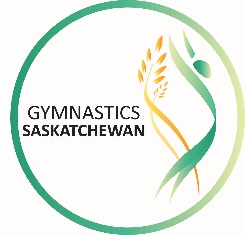 Outside User GroupMonthly ReportEach month please send the number of participants that attended an activity in your gym as an outside user.  This form or an equivalent form with sufficient information can be e-mailed to Gymnastics Saskatchewan at jbenson@gymsask.com.Please Note:The fee for the Outside User Group for 2017-2018 is $100.00.In order for your liability insurance to be in effect, you must keep the contact information of individuals attending activities at your gym club for a period of 12 months.  Gymnastics  may request this information. Your outside user insurance will only cover individuals on a one-time per visit basis. Anyone taking part in regular classes must pay individual fees for recreational athletes.  Groups can also register as an Associate Members Group for $80.00.  See associate member forms on the website www.gymsask.com.Club Name:  _______________________________     Month of: 					Number of ParticipantsNumber of ParticipantsNumber of ParticipantsNumber of ParticipantsNumber of ParticipantsNumber of ParticipantsMaleMaleMaleFemaleFemaleFemaleType of Activity5 & under6-1112-185 & under6-1112-18Birthday PartySchoolsDay CareSpecial NeedsCross Training (specify sport):_________Other (specify):____________________Other (specify):____________________